2. Načrt vezij zatič							NAND zatič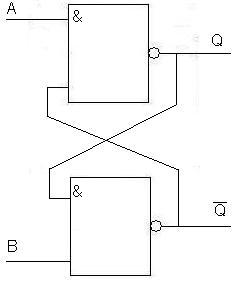 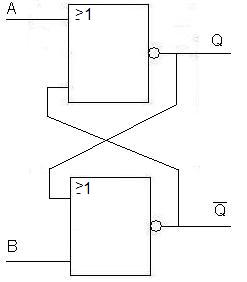 Simbol za RS pomnilne celice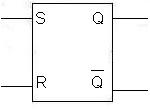 				S – Vhod za setiranje celice				R – Vhod za resetiraje celice					Q – Pravi izhod				Q – Negirani izhod3. Seznam preizkusne opremeTip:  BOARD 2 št.: 005744. Pravilnostne tabele zatičNAND zatičNedovoljeno stanjeSetiranje pomnilne celiceResetiranje pomnilne celiceOhranitev predhodnega stanjaRS pomnilne celice5. Opis merilne metode zatičKo je vhod A v stanju logične 0, in vhod B v stanju logične 0,  se na izhodu ohrani predhodno stanje.Ko je vhod A v stanju logične 0, in vhod B v stanju logične 1, je izhod Qv stanju logične 1, izhod Q pa v stanju logične 0.Ko je vhod A v stanju logične 1, in vhod B v stanju logične 0, je izhod Q v stanju logične 0, izhod Q pa v stanju logične 1.Ko sta vhoda A in B v stanju logične 1, sta izhoda v nedovoljenem stanju.NAND zatičKo sta vhoda A in B v stanju logične 0, sta izhoda v nedovoljenem stanju.Ko je vhod A v stanju logične 0, in vhod B v stanju logične 1, je izhod Q v stanju logične 1, izhod Q pa v stanju logične 0. Ko je vhod A v stanju logične 1, in vhod B v stanju logične 0, je izhod Q v stanju logične 0, izhod Q pa v stanju logične 1.Ko je vhod A v stanju logične 1, in vhod B v stanju logične 1,  se na izhodu ohrani predhodno stanje.RS pomnilne celiceKo je vhod R v stanju logične 0, in vhod S v stanju logične 0,  se na izhodu ohrani predhodno stanje.Ko je vhod R v stanju logične 0, in vhod S v stanju logične 1, je izhod Q v stanju logične 1, izhod Q pa v stanju logične 0.Ko je vhod R v stanju logične 1, in vhod S v stanju logične 0, je izhod Q v stanju logične 0, izhod Q pa v stanju logične 1.Ko sta vhoda A in B v stanju logične 1, je na vhodu celice prepovedana kombinacija .ABQQ00QQOhranitev predhodnega stanjaOhranitev predhodnega stanjaOhranitev predhodnega stanjaOhranitev predhodnega stanja0110Setiranje zatičaSetiranje zatiča1001Resetrianje zatiča1100Nedovoljeno stanjeNedovoljeno stanjeNedovoljeno stanjeABQ Q00110110100111Q Q RSQQ00QQOhranitev predhodnega stanjaOhranitev predhodnega stanjaOhranitev predhodnega stanjaOhranitev predhodnega stanja0110Setiranje celiceSetiranje celice1001Resetiranje celice11XXPrepovedana kombinacija na vhodu celicePrepovedana kombinacija na vhodu celicePrepovedana kombinacija na vhodu celice